Упрощённый вид формулСтандартный вид формулhttp://studyhint.ru – образовательные материалыВзаимодействие телСкалярная проекция вектора на ось: .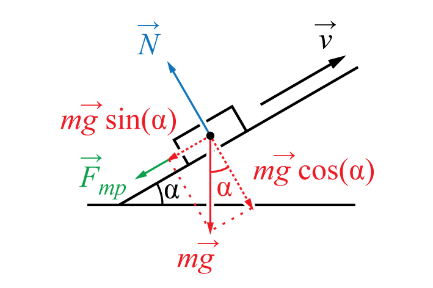  (равном. прямол. движ.) (прямол. равноуск. движ.)Механические колебания и волны. Звук – частота – длина волны – мат. маятн. – пруж. маятн.Давление твёрдых тел, жидкостей и газовРабота и мощность. ЭнергияТепловые явления – нагревание – сгорание топл. – плавление – испарение жидк.Электрические явления; ;  (послед.); ;  (паралл.)Световые явления (пад. = отраж.) (sin пад. к sin отраж.) (относит.) (абсолют.) (sin пад. к sin. преломл.) – из вакуумаЭлектромагнитное полеСтроение атома и атомного ядра. Использование энергии атомных ядерВзаимодействие телСкалярная проекция вектора на ось: . (равном. прямол. движ.) (прямол. равноуск. движ.)Механические колебания и волны. Звук – частота – длина волны – мат. маятн. – пруж. маятн.Давление твёрдых тел, жидкостей и газовРабота и мощность. ЭнергияТепловые явления – нагревание – сгорание топл. – плавление – испарение жидк.Электрические явления; ;  (послед.); ;  (паралл.)Световые явления (пад. = отраж.) (sin пад. к sin отраж.) (относит.) (абсолют.) (sin пад. к sin. преломл.) – из вакуумаЭлектромагнитное полеСтроение атома и атомного ядра. Использование энергии атомных ядер